Slobožanskes ciema padome (Ukraina) un Ādažu novada dome (Latvijas Republika) SADARBĪBAS LĪGUMS___________					   		 	                   2022. gada ___, oktobrī                      Slobožanskes ciema padome, kuru pārstāv mērs Ivans Kaminskijs, un Ādažu pašvaldība, kuru pārstāv novada domes priekšsēdētājs Māris Sprindžuks, turpmāk Līguma tekstā kopā sauktas “Puses” vai katra atsevišķi “Puse", pamatojoties uz vēlēšanos stiprināt un attīstīt sadarbību vietējās pārvaldes, uzņēmējdarbības, izglītības, kultūras, sociālās drošības, sporta, tūrisma, veselības un dabas aizsardzības jomās, ir noslēgušas šo Sadarbības līgumu ar šādiem noteikumiem:1. Puses apņemas savas kompetences ietvaros:1.1. veicināt divpusējo sadarbību, pamatojoties uz savstarpēju cieņu, vienlīdzību un partnerību Pušu iedzīvotāju interesēs;1.2. ievērot katras Puses tiesību aktos noteikto kārtību sadarbības īstenošanai;1.3. izpildīt pienākumus labticīgi un izvairīties veikt darbības, kas var radīt finansiālus vai citus zaudējumus partnerim.2. Puses apņemas attīstīt Sadarbības līgumu šādos virzienos:2.1.	labvēlīgu saimniecisko, finansiālo un juridisko nosacījumu radīšana, lai stiprinātu kultūras un uzņēmējdarbības attiecības Pušu starpā;2.2.	ilgtermiņa sadarbība vietējās pārvaldes, uzņēmējdarbības, izglītības, kultūras, sociālās, veselības un vides aizsardzības, sporta, tūrisma un citās jomās, piesaistīt investīcijas un īstenot savstarpējus starptautiskos projektus;2.3.	veidot sadarbību un tiešus kontaktus pašvaldības iestāžu, uzņēmējdarbības struktūru, iestāžu un organizāciju, kas atrodas Pušu administratīvajās teritorijās, starpā.3. Puses apņemas attīstīt šādas sadarbības formas:3.1.	pašvaldības darbinieku, iestāžu vadītāju, kultūras, medicīnas un izglītības darbinieku delegāciju, sporta, tūrisma un neformālu grupu apmaiņa, lai stiprinātu savstarpēji izdevīgas attiecības un gūtu pieredzi;3.2.	organizēt gadatirgus, izstādes, festivālus un citus pasākumus Pušu administratīvajā teritorijā;3.3.	apmainīties ar informāciju par Pušu investīciju potenciālu un sadarboties kopīgu starptautisko projektu īstenošanā.4. Puses norāda, ka:4.1.	šo sadarbības līgumu uzskata par pamata dokumentu, lai parakstītu citas iespējamas vienošanās;4.2.	ar šo sadarbības līgumu netiek uzliktas nekādas finanšu vai juridiskās saistības, un tajā nav noteikti nosacījumi, kas jāizpilda Pusēm;4.3.	grozījumus un papildinājumus šajā Sadarbības līgumā var veikt ar Pušu savstarpēju vienošanos, un tie kļūst par Līguma neatņemamu sastāvdaļu;4.4.	jebkura Puse var vienpusēji izbeigt šo Sadarbības līgumu, brīdinot par to otru pusi vismaz 3 mēnešus iepriekš.5. Sadarbības līgums stājas spēkā dienā, kad to parakstījušas abas Puses, un ir noslēgts uz nenoteiktu laiku.6. Sadarbības līgums ir noslēgts 2 (divos) eksemplāros ukraiņu un latviešu valodā, kam ir vienāds juridiskais spēks.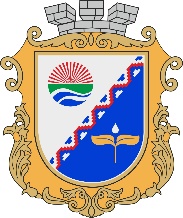 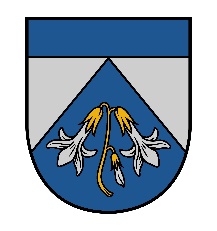 Slobožanskes ciemata padomes mērs Ivans Kaminskijs________________________        Ādažu novada domes priekšsēdētājsMāris Sprindžuks___________________________